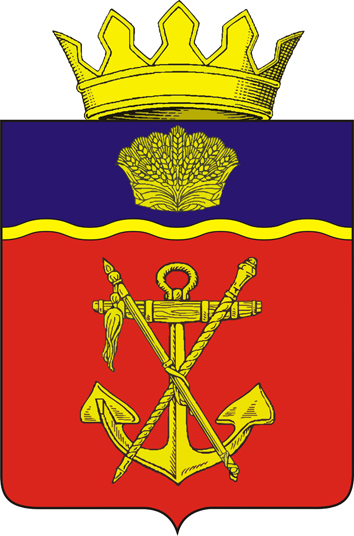 АДМИНИСТРАЦИЯ  КАЛАЧЕВСКОГО МУНИЦИПАЛЬНОГО РАЙОНАВОЛГОГРАДСКОЙ ОБЛАСТИПОСТАНОВЛЕНИЕ от 17.11.2015г.         №1085Об утверждении административного регламента по предоставлению государственной услуги, «Установление патронажа над совершеннолетними дееспособными гражданами, которые по состоянию здоровья не способны самостоятельно осуществлять и защищать свои права и исполнять свои обязанности»В соответствии с Федеральным законом от 27.07.2010г. №210 ФЗ «Об организации предоставления государственных и муниципальных услуг», Федеральным законом от 06 10.2003 года №131-ФЗ «Об общих принципах организации местного самоуправления в Российской Федерации», Законом Волгоградской области от 15.11.2007 года «О наделении органов местного самоуправления отдельными государственными полномочиями Волгоградской области по организации и осуществлению деятельности по опеке и попечительству»,  приказом Министерства труда и социальной защиты населения Волгоградской области от 9 июня 2014 года №891 «Об утверждении административного регламента по осуществлению органом местного самоуправления переданных государственных полномочий по предоставлению государственной услуги «Установление патронажа над совершеннолетними дееспособными гражданами, которые по состоянию здоровья не способны самостоятельно осуществлять  и защищать свои права и исполнять свои обязанности»,постановляю: 1. Утвердить административный регламент в сфере опеки и попечительства по предоставлению государственной услуги «Установление патронажа над совершеннолетними дееспособными гражданами, которые по состоянию здоровья не способны самостоятельно осуществлять и защищать свои права и исполнять свои обязанности».2.  Настоящее постановление подлежит официальному опубликованию.3. Контроль за исполнением постановления возложить на заместителя главы администрации Калачевского муниципального района С.Г. ПодсеваткинаГлава администрации Калачевского муниципального района                                                                          С.А. Тюрин	Приложение     к постановлению администрации                                                                      Калачевского муниципального района                                                                          от 17.11.2015 № 1085                                           Административный регламент
по предоставлению государственной услуги "Установление патронажа над совершеннолетними дееспособными гражданами, которые по состоянию здоровья не способны самостоятельно осуществлять и защищать свои права и исполнять свои обязанности"
I. Общие положения1.1. Настоящий Административный регламент по осуществлению органом местного самоуправления переданных государственных полномочий по предоставлению государственной услуги "Установление патронажа над совершеннолетними дееспособными гражданами, которые по состоянию здоровья не способны самостоятельно осуществлять и защищать свои права и исполнять свои обязанности" (далее - Административный регламент, государственная услуга) разработан с целью формирования единого подхода к организации и осуществлению органами местного самоуправления переданных государственных полномочий по опеке и попечительству в отношении совершеннолетних дееспособных граждан, которые по состоянию здоровья не способны самостоятельно осуществлять и защищать свои права и исполнять свои обязанности, повышения результативности и качества предоставления государственной услуги, последовательности действий (административных процедур) при осуществлении переданных государственных полномочий.Используемые в Административном регламенте термины и определения подлежат толкованию в соответствии с их значением, определенным действующим законодательством.1.2. Заявителями на получение государственной услуги являются:совершеннолетние дееспособные граждане Российской Федерации, проживающие или находящиеся на территории Калачевского муниципального района Волгоградской области, которые по состоянию здоровья не способны самостоятельно осуществлять и защищать свои права и исполнять свои обязанности (далее - заявитель).1.3. Требования к порядку информирования о предоставлении государственной услуги. 1.3.1. Уполномоченный орган: комитет по образованию администрации Калачевского муниципального района - отдел опеки и попечительства. Местонахождение: 404507, Волгоградская область, г.Калач-на-Дону, ул.Кравченко, д.8. Контактные телефоны: 8(84472 33572); факс: 8(84472 33572)адрес электронной почты: kalach_opeka@mail.ru; 1.3.2. Отдел опеки и попечительства комитета по образованию администрации Калачевского муниципального района Волгоградской области (далее – уполномоченный орган) осуществляет прием заявителей в соответствии со следующим графиком:1.3.3. Информирование получателей государственной услуги осуществляется путем:- по телефону: 8 (84472) 3-35-72- по письменному обращению;- путем консультирования при личном обращении граждан в ООиП;- по письменному запросу на адрес электронной почты ООиП: edu_kalach@volganet.ru;- посредством Интернета: страница комитета по образованию на портале  Администрации Волгоградской области:http://obraz.volganet.ru/folder_5/folder_1/folder_16/folder_2/               - посредством размещения информации на панелях настольной демонстрационной системы, в информационно-телекоммуникационных сетях общего пользования, издания информационных материалов (брошюр, буклетов и т.д.).Информация, исполнения государственной услуги, является открытой и общедоступной. использования федеральной государственной информационной системы "Единый портал государственных и муниципальных услуг" (www.gosuslugi.ru), официального портала Губернатора и Администрации Волгоградской области (раздел "Государственные услуги") (www.volganet.ru) (далее - Единый портал);В информационно-телекоммуникационной сети Интернет размещаются следующие информационные материалы:1) извлечения из законодательных и иных нормативных правовых актов, содержащих нормы, регулирующие деятельность по предоставлению государственной услуги;2) текст настоящего Административного регламента;3) перечень документов, необходимых для предоставления государственной услуги, и требования, предъявляемые к этим документам;4) образцы оформления документов, необходимых для предоставления государственной услуги, и требования к ним;5) порядок информирования о ходе предоставления государственной услуги;6) порядок обжалования действия (бездействия) и решений, осуществляемых и принимаемых уполномоченным органом (ООиП) в ходе предоставления государственной услуги.На стенде уполномоченного органа размещается следующая информация:1) извлечения из законодательных и иных нормативных правовых актов, содержащих нормы, регулирующие деятельность по предоставлению государственной услуги;2) текст настоящего Административного регламента;3) перечень документов, необходимых для предоставления государственной услуги, и требования, предъявляемые к этим документам;4) образцы оформления документов, необходимых для предоставления государственной услуги, и требования к ним;5) порядок информирования о ходе предоставления государственной услуги;6) порядок обжалования действия (бездействия) и решений, осуществляемых и принимаемых отделом опеки и попечительства комитета по образованию администрации Калачевского муниципального района Волгоградской области в ходе предоставления государственной услуги.1.3.4. При личном обращении заявителей должностное лицо уполномоченного органа (далее - должностное лицо) информирует об условиях и правилах предоставления государственной услуги.1.3.5. Использование средств телефонной связи, в том числе личное консультирование должностными лицами.При ответах на телефонные звонки и устные обращения граждан, должностные лица подробно и в вежливой форме информируют обратившихся по интересующим их вопросам. Ответ на телефонный звонок должен начинаться с информации по наименованию уполномоченного органа, в который позвонил гражданин, фамилии, имени, отчества и должности лица, принявшего телефонный звонок.При невозможности должностного лица, принявшего звонок, самостоятельно ответить на поставленные вопросы, телефонный звонок должен быть переадресован (переведен) на другое должностное лицо или же обратившемуся гражданину должен быть сообщен телефонный номер, по которому можно получить необходимую информацию.1.3.6. С момента сдачи документов для предоставления государственной услуги заявитель имеет право на получение любых интересующих его сведений о ходе предоставления государственной услуги посредством телефона или личного посещения уполномоченного органа.Письменное обращение заявителя рассматривается должностными лицами с учетом времени, необходимого для подготовки ответа, в срок, не превышающий 30 дней с момента регистрации обращения.II. Стандарт предоставления государственной услуги2.1. Наименование государственной услуги: "Установление патронажа над совершеннолетними дееспособными гражданами, которые по состоянию здоровья не способны самостоятельно осуществлять и защищать свои права и исполнять свои обязанности".2.2. Наименование органа местного самоуправления предоставляющего государственную услугу. Государственную услугу предоставляет: комитет по образованию администрации Калачевского муниципального района Волгоградской области - отдел опеки и попечительства. 2.3. Ответственным за предоставление государственной услуги является глава администрации Калачевского муниципального района Волгоградской области, ответственным исполнителем за выполнение конкретного административного действия является специалист отдела опеки и попечительства комитета по образованию администрации Калачевского муниципального района Волгоградской области (далее – должностное лицо).2.4. Не допускается требовать от заявителя осуществления действий, в том числе, согласований, необходимых для получения государственной услуги и связанных с обращением в иные государственные органы, организации, за исключением получения услуг, включенных в перечень услуг, которые являются необходимыми и обязательными для предоставления государственной услуги и предоставляются организациями, участвующими в предоставлении государственных услуг. 2.5. Результатом предоставления государственной услуги является установление патронажа над совершеннолетними дееспособными гражданами, которые по состоянию здоровья не способны самостоятельно осуществлять и защищать свои права и исполнять свои обязанности.2.6. Срок предоставления государственной услуги не должен превышать 1 месяца со дня постановки заявителя на учет граждан, нуждающихся в установлении над ним патронажа.Срок предоставления государственной услуги исчисляется в календарных днях со дня принятия заявления и документов, указанных в пункте 2.8. Административного регламента, необходимых для предоставления государственной услуги.2.7. Перечень нормативных правовых актов Российской Федерации и нормативных правовых актов Волгоградской области, а также муниципальных нормативных правовых актов, регулирующих предоставление государственной услуги:Конституция Российской Федерации от 12 декабря 1993 г. ("Собрание законодательства Российской Федерации ", 03.03.2014, №9, ст. 851);Гражданский кодекс Российской Федерации от 30 ноября 1994 г. №51-ФЗ ("Собрание законодательства Российской Федерации", 05.12.1994, №32, ст. 3301);Федеральный закон от 06 октября 1999 г. №184-ФЗ "Об общих принципах организации законодательных (представительных) и исполнительных органов государственной власти субъектов Российской Федерации" ("Собрание законодательства Российской Федерации", 18.10.1999, №42, ст. 5005);Федеральный закон от 06 октября 2003 г. №131-ФЗ "Об общих принципах организации местного самоуправления в Российской Федерации" ("Собрание законодательства Российской Федерации", 06.10.2003, №40, ст. 3822);Федеральный закон от 02 мая 2006 г. №59-ФЗ "О порядке рассмотрения обращений граждан Российской Федерации" ("Собрание законодательства Российской Федерации", 08.05.2006, №19, ст. 2060);Федеральный закон от 27 июля 2006 г. №152-ФЗ "О персональных данных" ("Собрание законодательства Российской Федерации", 31.07.2006, №31, (1 ч.) ст. 3451);Федеральный закон от 24 апреля 2008 г. №48-ФЗ "Об опеке и попечительстве" ("Собрание законодательства Российской Федерации", 28.04.2008, №17, ст. 1755);Закон Российской Федерации от 25 июня 1993 г. №5242-I "О праве граждан Российской Федерации на свободу передвижения, выбор места пребывания и жительства в пределах Российской Федерации" ("Ведомости СНД и ВС РФ", 12.08.1993, №32, ст. 1227);Закон Волгоградской области от 15 ноября 2007 г. №1557-ОД "О наделении органов местного самоуправления отдельными государственными полномочиями Волгоградской области по организации и осуществлению деятельности по опеке и попечительству" ("Волгоградская правда", 28.11.2007, №224);Закон Волгоградской области от 15 ноября 2007 г. №1558-ОД "Об органах опеки и попечительства" ("Волгоградская правда", 28.11.2007, №224);Постановление Губернатора Волгоградской области от 14 октября 2013 г. №1038 "Об утверждении Положения об осуществлении органами опеки и попечительства Волгоградской области полномочий в отношении совершеннолетних дееспособных граждан, которые по состоянию здоровья не способны самостоятельно осуществлять и защищать свои права и исполнять свои обязанности" ("Волгоградская правда", 23.10.2013, №198).Иные нормативные правовые акты в сфере осуществления полномочий в отношении совершеннолетних дееспособных граждан, которые по состоянию здоровья не способны самостоятельно осуществлять и защищать свои права и исполнять свои обязанности.2.8. Исчерпывающий перечень документов, необходимых для предоставления государственной услуги, услуг.2.8.1. Для предоставления государственной услуги заявитель представляет следующие документы:заявление об установлении над ним патронажа, установленной формы (приложение №1 к Административному регламенту), которое оформляется гражданином лично в уполномоченном органе.При невозможности по состоянию здоровья посетить уполномоченный орган, заявление оформляется гражданином, нуждающимся в установлении над ним патронажа, лично по месту жительства (пребывания) в присутствии должностного лица, удостоверяющего при предъявлении паспорта подпись заявителя. При необходимости должностное лицо оказывает содействие в сборе необходимых документов, в том числе в оформлении заявления;1) копия паспорта гражданина Российской Федерации или документ, его заменяющий;2) справка учреждения медико-социальной экспертизы об инвалидности (для лиц, признанных в установленном порядке инвалидами (при наличии));3) медицинское заключение лечебного учреждения о состоянии здоровья заявителя и его нуждаемости в постороннем уходе;4) заявление о согласии на обработку персональных данных, отвечающее требованиям Федерального закона от 27 июля 2006 г. №152-ФЗ "О персональных данных";2.8.2. Исчерпывающий перечень документов, необходимых для предоставления государственной услуги, которые заявитель вправе предоставить по собственной инициативе, так как они предоставляются в рамках межведомственного информационного взаимодействия или находятся в распоряжении уполномоченного органа.Заявитель вправе предоставить следующие документы:1) справка организации жилищно-коммунального хозяйства независимо от ее организационно-правовой формы о составе семьи с указанием даты рождения каждого члена семьи и родственных отношений;2) проект договора поручения, договора доверительного управления имуществом или иного договора (далее - договор), предполагаемого к заключению. Должностное лицо уполномоченного органа оказывает содействие в подготовке проекта договора.2.8.3. Документы, являющиеся основанием для предоставления государственной услуги, представляются в уполномоченный орган по месту жительства заявителя посредством его личного обращения.2.8.4. Уполномоченный орган может самостоятельно заверять представленные копии документов после их сверки с оригиналами или делать выписки из документов.2.8.5. Требовать от заявителя документы и информацию, не предусмотренную пунктом 2.8.1 Административного регламента, не допускается. Не допускается требовать у заявителя документы, необходимые для получения государственной услуги, если сведения, в них содержащиеся, находятся в распоряжении органов, предоставляющих государственные услуги, и органов, предоставляющих муниципальные услуги, иных государственных органов, органов местного самоуправления, организаций, в соответствии с нормативными правовыми актами Российской Федерации, нормативными правовыми актами Волгоградской области, муниципальными нормативными правовыми актами.Уполномоченный орган вправе запрашивать в установленном порядке у органов государственной власти Волгоградской области, органов местного самоуправления, организаций и учреждений независимо от их организационно-правовой формы и формы собственности дополнительные сведения, необходимые для принятия решения о постановке на учет граждан, нуждающихся в установлении над ними патронажа.2.9. В приеме документов, необходимых для предоставления государственной услуги, заявителю отказывается, если:1) заявление не содержит подписи и указания фамилии, имени, отчества заявителя и его почтового адреса для ответа;2) заявление не поддается прочтению, содержит нецензурные или оскорбительные выражения;3) отсутствие одного из документов, указанных в пункте 2.8.1 настоящего Административного регламента, предоставление которого является обязательным;4) несоответствие документов, указанных в пункте 2.8.1 настоящего Административного регламента, по форме или содержанию требованиям, определенным настоящим административным регламентом, а также содержание в документах неоговоренных приписок и исправлений, кроме случаев, когда допущенные нарушения могут быть устранены органами и организациями, участвующими в процессе оказания государственных услуг;5) документы исполнены карандашом;6) документы имеют серьезные повреждения, наличие которых не позволяет однозначно истолковать их содержание;7) истек срок действия представленного(-ных) документа(-ов).После устранения оснований для отказа в приеме документов, необходимых для предоставления государственной услуги, заявитель вправе повторно обратиться за получением государственной услуги.2.10. Оснований для приостановления или отказа в предоставлении государственной услуги не предусмотрено.2.11. Услуг, необходимых и обязательных для предоставления государственной услуги, не предусмотрено.2.12. Взимание платы за предоставление государственной услуги.Государственная услуга предоставляется бесплатно.2.13. Максимальное время ожидания в очереди при подаче документов для предоставления государственной услуги и при получении результата предоставления государственной услуги не должно превышать 15 минут.2.14. Заявление о предоставлении государственной услуги регистрируется должностным лицом, ответственным за предоставление государственной услуги, в присутствии заявителя в день обращения со всеми необходимыми документами для предоставления государственной услуги.2.15. Требования к помещениям, в которых предоставляется государственная услуга.Помещения для предоставления государственной услуги размещаются на нижних этажах зданий, оборудованных отдельным входом или в отдельно стоящих зданиях. Фасад здания должен быть оборудован осветительными приборами, которые позволят ознакомиться с информационными табличками.Здание должно быть оборудовано информационной табличкой (вывеской), предназначенной для доведения до сведения заинтересованных лиц следующей информации: наименование уполномоченного органа; место нахождения и юридический адрес, график (режим) работы, телефонные номера.Информационные таблички должны размещаться рядом с входом либо на двери входа так, чтобы их хорошо видели посетители.Входы в здание для предоставления государственной услуги оборудуются пандусами, расширенными проходами, позволяющими обеспечить беспрепятственный доступ инвалидов, включая инвалидов, использующих кресла-коляски.Места, в которых предоставляется государственная услуга, должны иметь средства пожаротушения и оказания первой медицинской помощи (аптечки).Помещения должны соответствовать санитарно-эпидемиологическим правилам и нормативам.В целях обеспечения конфиденциальности сведений о заявителе на получение государственной услуги одним специалистом одновременно ведется прием только одного заявителя на получение государственной услуги. Одновременное консультирование и (или) прием двух и более заявителей на получение государственной услуги не допускается.2.16. Показатели доступности и качества государственных услуг.2.16.1. Показателями доступности государственной услуги являются:1) предоставление информации об оказании государственной услуги посредством федеральной государственной информационной системы "Единый портал государственных и муниципальных услуг (функций)" (www.gosuslugi.ru), официального портала Губернатора и Администрации Волгоградской области (раздел "Государственные услуги") (www.volganet.ru), а также официального сайта уполномоченного органа (http://obraz.volganet.ru/folder_5/folder_1/folder_16/folder_2/)2) транспортная доступность к местам предоставления государственной услуги;3) обеспечение беспрепятственного доступа граждан с ограниченными возможностями передвижения к помещениям, в которых предоставляется государственная услуга.2.16.2. Показателями оценки качества предоставления государственной услуги являются:1) количество взаимодействий заявителя при получении государственной услуги с должностными лицами уполномоченного органа - не более трех раз;2) продолжительность одного взаимодействия заявителя с должностным лицом уполномоченного органа - не более 15 минут;3) соблюдение срока предоставления государственной услуги;4) отсутствие жалоб заявителей на отсутствие необходимой информации в информационно-телекоммуникационной сети Интернет или на информационных стендах уполномоченного органа;5) отсутствие поданных в установленном порядке обоснованных жалоб на действия (бездействие) должностных лиц уполномоченного органа.2.17. Получение государственной услуги в многофункциональном центре предоставления государственных и муниципальных услуг не предусмотрено.III. Состав, последовательность и сроки выполнения административных процедур (действий), требования к их выполнению3.1. Перечень административных процедур3.1.1. Консультирование заявителя по вопросам предоставления государственной услуги.3.1.2. Прием и регистрация заявления и документов на предоставление государственной услуги. Постановка заявителя на учет в качестве нуждающегося в установлении над ним патронажа. Формирование личного дела заявителя.3.1.3. Проведение обследования материально-бытового положения заявителя.3.1.4. Подготовка пакета документов для рассмотрения вопроса об установлении патронажа.3.1.5. Проведение заседания комиссии по вопросам опеки, попечительства и патронажа, принятие решения об установлении патронажа.3.1.6. Принятие постановления об установлении патронажа.3.1.7. Выдача заявителю надлежаще заверенной копии постановления об установлении патронажа и уведомления о принятом постановлении.Блок-схема последовательности действий при предоставлении государственной услуги приводится в приложении №9 к Административному регламенту.3.2. Описание административных процедур:3.2.1. Консультирование заявителя по вопросам предоставления государственной услуги.Основанием для начала процедуры консультирования заявителя по вопросам предоставления государственной услуги является личное обращение заявителя в уполномоченный орган, а также поступление информации (от участкового врача, из органов внутренних дел, от граждан и так далее) о выявлении гражданина, нуждающегося в установлении над ним патронажа.Должностное лицо в доброжелательной, вежливой форме отвечает на вопросы заявителя.Срок консультирования по вопросам предоставления государственной услуги не превышает 15 минут на одного заявителя. Ответственность за консультирование по вопросам предоставления государственной услуги несет должностное лицо.Консультирование по вопросам предоставления государственной услуги осуществляется должностным лицом.В случае поступления в уполномоченный орган информации от участкового врача, из органов внутренних дел, от граждан и так далее о выявлении гражданина, нуждающегося в установлении над ним патронажа, должностное лицо регистрирует поступление информации в журнале регистрации и учета граждан, нуждающихся в установлении над ними патронажа (далее именуется - журнал учета) и в течение 2 рабочих дней проверяет данную информацию, разъясняет гражданину, нуждающемуся в установлении над ним патронажа, порядок установления патронажа.Результатом административной процедуры является разъяснение гражданину, нуждающемуся в установлении над ним патронажа, порядка и условий установления патронажа и выдача заявителю письменного перечня документов, в соответствии с пунктом 2.8 Административного регламента, необходимых для представления государственной услуги.Результат административной процедуры фиксируется в журнале учета.3.2.2. Прием и регистрация заявления и документов на предоставление государственной услуги. Постановка заявителя на учет в качестве нуждающегося в установлении над ним патронажа. Формирование личного дела.Основанием для начала процедуры является прием от заявителя должностным лицом заявления и документов, необходимых для предоставления государственной услуги в соответствии с пунктом 2.8.1 Административного регламента.Должностное лицо:устанавливает личность заявителя путем проверки документов (паспорта гражданина Российской Федерации или документа, его заменяющего);проводит проверку представленных документов на предмет их соответствия установленным законодательством требованиям, удостоверяясь, что:тексты документов написаны разборчиво, наименования юридических лиц - без сокращения, с указанием их мест нахождения;фамилии, имена, отчества, адреса мест жительства написаны полностью;в документах нет подчисток, приписок, зачеркнутых слов и иных неоговоренных исправлений;документы не исполнены карандашом;документы не имеют серьезных повреждений, наличие которых не позволяет однозначно истолковать их содержание;не истек срок действия представленных документов;сверяет оригиналы (копии документов, заверенные в порядке, установленном действующим законодательством) с копиями документов, ниже реквизита "Подпись" проставляет заверительную надпись "Копия верна" или "С подлинником сверено", свою должность, личную подпись, расшифровку;В случае установления фактов отсутствия необходимых документов, несоответствия представленных документов требованиям, должностное лицо уведомляет заявителя о наличии препятствий для рассмотрения вопроса о предоставлении услуги, объясняет заявителю содержание выявленных недостатков в представленных документах и предлагает принять меры по их устранению.В случае отказа заявителя устранить выявленные недостатки (несоответствия) в документах для получения государственной услуги, должностное лицо формирует решение об отказе в приеме пакета документов (приложение №2 к Административному регламенту) с указанием перечня выявленных препятствий для рассмотрения вопроса об установлении над заявителем патронажа и передает его заявителю.При отсутствии у заявителя заполненного заявления или неправильном его заполнении должностное лицо заполняет его самостоятельно с последующим представлением на подпись заявителю.Должностное лицо регистрирует заявление в журнале учета.Срок приема заявлений и документов от заявителей не превышает 15 минут.Заявитель считается выявленным и состоящим на учете граждан, нуждающихся в установлении над ними патронажа, со дня регистрации в журнале учета его заявления с приложением всех документов, предусмотренных пунктом 2.8. Административного регламента.Должностное лицо формирует личное дело заявителя. Документы вкладывает в личное дело в следующей последовательности: заявление заявителя, копии прилагаемых документов в соответствии с пунктом 2.8 Административного регламента и уведомление о постановке на учет граждан, нуждающихся в установлении над ними патронажа.На обложке личного дела заполняются соответствующие графы: фамилия, имя, отчество заявителя, адрес, наименование государственной услуги. Личное дело формируется на каждого заявителя.Срок выполнения процедуры составляет 1 рабочий день.Ответственность за прием и регистрацию заявлений, документов, формирование личного дела несет должностное лицо.Результатом административной процедуры является постановка заявителя на учет граждан, нуждающихся в установлении над ними патронажа, либо принятие решения об отказе в приеме документов.Результат административной процедуры фиксируется в журнале учета.При представлении заявителем, новых сведений о себе должностное лицо вносит соответствующие изменения в журнале учета.Заявитель, снимается с учета:а) по его заявлению;б) при назначении помощника;в) при признании гражданина судом недееспособным или ограниченно дееспособным.О снятии с учета заявитель извещается уполномоченным органом в течение 3 рабочих дней со дня принятия соответствующего решения.3.2.3. Проведение обследования материально-бытового положения заявителя.Основанием для начала процедуры является постановка заявителя на учет граждан, нуждающихся в установлении над ними патронажа.В ходе обследования заявителю должны быть разъяснены его права, порядок осуществления помощником действий в интересах заявителя, в том числе на основании договора, который должен быть заключен между ними.Максимальный срок выполнения процедуры не может превышать 2 рабочих дня.Обследование материально-бытового положения заявителя проводит должностное лицо.Ответственность за проведение обследования материально-бытового положения заявителя несет должностное лицо.По результатам обследования материально-бытового положения заявителя должностное лицо составляет акт (приложение №3 к Административному регламенту).Акт обследования, подписывается заявителем, должностным лицом, проводящим обследование, утверждается руководителем уполномоченного органа и приобщается к личному делу заявителя.Результатом административной процедуры является составление акта обследования материально-бытового положения заявителя.Результат административной процедуры фиксируется в журнале учета.3.2.4. Подготовка пакета документов для рассмотрения вопроса об установлении патронажа.Основанием для начала процедуры является прием заявления, документов заявителя в соответствии с пунктом 2.6 Административного регламента и акта обследования материально-бытового положения заявителя.Должностное лицо проверяет представленные заявителем документы на полноту и достоверность сведений о состоянии здоровья, соответствие действующему законодательству проекта договора между заявителем и помощником, состоящим на учете граждан, желающих стать помощниками в соответствии с разделом 3 Положения об осуществлении органами опеки и попечительства Волгоградской области полномочий в отношении совершеннолетних дееспособных граждан, которые по состоянию здоровья не способны самостоятельно осуществлять и защищать свои права и исполнять свои обязанности, утвержденного постановлением Губернатора Волгоградской области от 14 октября 2013 г. №1038, или готовит проект указанного договора (при непредставлении его заявителем), а также готовит проект решения комиссии по вопросам опеки, попечительства и патронажа (приложение №4 к Административному регламенту).Срок подготовки пакета документов для рассмотрения вопроса об установлении патронажа составляет 2 рабочих дня.Результатом административной процедуры является подготовка пакета документов для рассмотрения вопроса об установлении патронажа.3.2.5. Проведение заседания комиссии по вопросам опеки, попечительства и патронажа, принятие решения об установлении патронажа.Основанием для начала процедуры является поступление на рассмотрение комиссии по вопросам опеки, попечительства и патронажа, созданной при уполномоченном органе (далее именуется - комиссия) пакета документов для принятия решения об установлении патронажа. Положение и состав комиссии утверждаются руководителем уполномоченного органа.Документы выносятся на рассмотрение комиссии, которая принимает решение об установлении патронажа (далее именуется - решение). При вынесении решения об установлении патронажа принимается во внимание способность гражданина, состоящего на учете граждан, желающих стать помощниками к выполнению обязанностей помощника, его нравственные и иные личные качества, отношения, существующие между ним и гражданином, нуждающимся в установлении над ним патронажа.Патронаж устанавливается только с согласия гражданина, нуждающегося в установлении над ним патронажа, выраженного в письменной форме, и согласия в письменной форме гражданина, назначаемого помощником (приложения №5, 6 к Административному регламенту).Срок принятия решения комиссией не может превышать 15 рабочих дней со дня подачи заявления и документов.Ответственность за принятие решения несет председатель комиссии или его заместитель.Результатом административной процедуры является принятие комиссией решения об установлении патронажа.Результат административной процедуры фиксируется приобщением принятого решения к личному делу заявителя.3.2.6. Принятие постановления об установлении патронажа.Основанием для начала процедуры является оформленное надлежащим образом решение комиссии об установлении патронажа.Должностное лицо готовит проект постановления администрации Калачевского муниципального района Волгоградской области об установлении патронажа и уведомления о принятом постановлении (приложения №7, 8 к Административному регламенту). Постановлением об установлении патронажа должна быть предусмотрена обязанность помощника информировать уполномоченный орган о заключении или расторжении с заявителем договора.Постановление администрации Калачевского муниципального района Волгоградской области об установлении патронажа принимается в течение 5 рабочих дней со дня проведения заседания комиссии с учетом решения комиссии.Результатом административной процедуры является принятие постановления об установлении патронажа и подписание уведомления о принятом постановлении.Результат административной процедуры фиксируется регистрацией данных документов в журнале учета.3.2.7. Выдача заявителю надлежаще заверенной копии постановления об установлении патронажа и уведомления о принятом постановлении.Основанием для начала процедуры является утверждение постановления об установлении патронажа и подготовка уведомления о принятом решении.Заявитель незамедлительно уведомляется о принятом постановлении должностным лицом способом, указанным в заявлении.Копия постановления об установлении патронажа приобщается к личному делу гражданина, находящегося под патронажем, которое передается в архив, а также выдается на руки гражданину, находящемуся под патронажем, и помощнику.После получения копии постановления об установлении патронажа между заявителем и помощником заключается договор. Копия договора приобщается к личному делу заявителя.Ответственность за уведомление о принятом постановлении несет должностное лицо.В случае неполучения заявителем и (или) помощником копий постановления об установлении патронажа лично, должностное лицо направляет указанные документы лицам их не получившим по почте.Результатом административной процедуры является получение заявителем и помощником копии постановления об установлении патронажа.Результат административной процедуры фиксируется регистрацией получения данных документов в журнале учета.IV. Формы контроля за исполнением административного регламента4.1. Текущий контроль за исполнением требований Административного регламента осуществляется непосредственно на месте предоставления государственной услуги.Текущий контроль за соблюдением последовательности действий, определенных административными процедурами по предоставлению государственной услуги, осуществляется заместителем главы администрации Калачевского муниципального района Волгоградской области по социальным вопросам.4.2. Текущий контроль осуществляется путем проведения должностными лицами, ответственными за организацию работы по предоставлению государственной услуги, проверок соблюдения и исполнения должностными лицами положений Административного регламента, федеральных и областных нормативных правовых актов, методических рекомендаций, содержащих порядок установления патронажа.Периодичность осуществления текущего контроля устанавливается  заместителем главы администрации Калачевского муниципального района Волгоградской области по социальным вопросам.  4.3. По результатам проведенных проверок, в случае выявления нарушений прав заявителей, виновные лица привлекаются к ответственности в порядке, установленном законодательством Российской Федерации.4.4. Получатели государственной услуги могут принимать участие в опросах, анкетировании по вопросам полноты и качества предоставления государственной услуги, соблюдения положений Административного регламента, сроков и последовательности действий (административных процедур), предусмотренных Административным регламентом.4.5. Контроль над предоставлением государственной услуги может осуществляться со стороны граждан, их объединений и организаций путем направления в комитет социальной защиты населения Волгоградской области (далее - комитет):предложений о совершенствовании нормативных правовых актов, регламентирующих исполнение должностными лицами органов опеки и попечительства государственной услуги;сообщений о нарушении законов и иных нормативных правовых актов, недостатках в работе органов опеки и попечительства;жалоб по фактам нарушения должностными лицами органов опеки и попечительства прав, свобод или законных интересов граждан.V. Досудебный (внесудебный) порядок обжалования решений и действия (бездействия) органа, предоставляющего государственную услугу, а также его должностных лиц5.1. Заявитель имеет право подать жалобу на нарушение порядка предоставления государственной услуги, выразившееся в неправомерных решениях и действиях (бездействии) уполномоченного органа, предоставляющего государственную услугу и (или) его должностных лиц, при предоставлении государственной услуги, в досудебном (внесудебном) порядке (далее - жалоба).5.2. Заявитель может обратиться с жалобой, в том числе в следующих случаях:1) нарушение срока регистрации запроса заявителя о предоставлении государственной услуги;2) нарушение срока предоставления государственной услуги;3) требование у заявителя документов, не предусмотренных нормативными правовыми актами Российской Федерации и Волгоградской области для предоставления государственной услуги;4) отказ в приеме документов, представление которых предусмотрено нормативными правовыми актами Российской Федерации и Волгоградской области для предоставления государственной услуги у заявителя;5) отказ в предоставлении государственной услуги, если основания отказа не предусмотрены федеральными законами и принятыми в соответствии с ними иными нормативными правовыми актами Российской Федерации и Волгоградской области;6) затребование с заявителя при предоставлении государственной услуги платы, не предусмотренной нормативными правовыми актами Российской Федерации и Волгоградской области;7) отказ уполномоченного органа, его должностных лиц в исправлении допущенных опечаток и ошибок в выданных в результате предоставления государственной услуги документах либо нарушение установленного срока таких исправлений.5.3. Заявитель вправе обжаловать решения, принятые в ходе предоставления государственной услуги (на любом этапе), действия или бездействие уполномоченного органа, его работников и должностных лиц.Жалоба на решение, действие (бездействие) работника уполномоченного органа подается руководителю уполномоченного органа.Жалоба на решение, действие (бездействие) руководителя уполномоченного органа подается в комитет.Поступившую в комитет жалобу запрещается направлять на рассмотрение должностному лицу, решение и (или) действие (бездействие) которого обжалуется.5.4. Жалоба подается в письменной форме на бумажном носителе, в электронной форме и подлежит регистрации не позднее трех дней с момента ее поступления.Жалоба может быть направлена по почте, через МФЦ, с использованием информационно-телекоммуникационной сети "Интернет", официального сайта уполномоченного органа, предоставляющего государственную услугу, Единого портала либо регионального портала, а также может быть принята при личном приеме заявителя.5.4.1. Жалоба должна содержать:1) наименование уполномоченного органа, предоставляющего государственную услугу, должностного лица, уполномоченного органа, предоставляющего государственную услугу, либо муниципального служащего решения и действия (бездействие) которых обжалуются;2) фамилию, имя, отчество (последнее - при наличии), сведения о месте жительства заявителя, а также номер (номера) контактного телефона, адрес (адреса) электронной почты (при наличии) и почтовый адрес, по которым должен быть направлен ответ заявителю;3) сведения об обжалуемых решениях и действиях (бездействии) уполномоченного органа предоставляющего государственную услугу, его должностного лица, либо муниципального служащего;4) доводы, на основании которых заявитель не согласен с решением и действием (бездействием) уполномоченного органа, предоставляющего государственную услугу, его должностного лица, либо муниципального служащего. Заявителем могут быть представлены документы (при наличии), подтверждающие доводы заявителя, либо их копии.5.4.2. В случае если жалоба подается через представителя, также представляется документ, подтверждающий полномочия на осуществление действий от имени заявителя. В качестве документа, подтверждающего полномочия на осуществление действий от имени заявителя, может быть представлена оформленная в соответствии с законодательством Российской Федерации доверенность.5.4.3. В случае подачи жалобы при личном приеме гражданин представляет документ, удостоверяющий его личность в соответствии с законодательством Российской Федерации.5.4.4. При подаче жалобы в электронном виде документ, указанный в пункте 5.4.2 Административного регламента, может быть представлен в форме электронного документа, подписанного электронной подписью, вид которой предусмотрен законодательством Российской Федерации, при этом документ, удостоверяющий личность заявителя, не требуется.5.4.5. Жалоба может быть подана через МФЦ. При поступлении жалобы МФЦ обеспечивает ее передачу в уполномоченный орган или комитет в порядке и сроки, которые установлены соглашением о взаимодействии, но не позднее следующего рабочего дня со дня поступления жалобы.5.5. Жалоба на решения и действия (бездействие) уполномоченного органа и его должностных лиц рассматривается в течение 15 рабочих дней со дня ее регистрации.В случае обжалования отказа уполномоченного органа, его должностного лица в приеме документов у заявителя либо в исправлении допущенных опечаток и ошибок или в случае обжалования заявителем нарушения установленного срока таких исправлений жалоба рассматривается в течение 5 рабочих дней со дня ее регистрации.5.6. Возможность приостановления рассмотрения жалобы законодательством Российской Федерации и Волгоградской области не предусмотрена.5.7. По результатам рассмотрения жалобы в соответствии с частью 7 статьи 11.2 Федерального закона от 27.07.2010 №210-ФЗ "Об организации предоставления государственных и муниципальных услуг" должностное лицо, уполномоченное на рассмотрение жалобы, принимает одно из следующих решений:удовлетворяет жалобу, в том числе в форме отмены принятого решения, исправления допущенных уполномоченным органом, предоставляющим государственную услугу опечаток и ошибок в выданных в результате предоставления государственной услуги документах, возврата заявителю денежных средств, взимание которых не предусмотрено нормативными правовыми актами Российской Федерации и Волгоградской области, а также в иных формах;отказывает в удовлетворении жалобы.5.8. Не позднее дня, следующего за днем принятия решения, указанного в пункте 5.7. Административного регламента, заявителю в письменной форме и по желанию заявителя в электронной форме направляется мотивированный ответ о результатах рассмотрения жалобы.5.8.1. В ответе по результатам рассмотрения жалобы указываются:1) наименование органа, рассматривающего жалобу, должность, фамилия, имя, отчество (при наличии) его должностного лица, принявшего решение по жалобе;2) номер, дата, место принятия решения, включая сведения о должностном лице, решение или действие (бездействие) которого обжалуется;3) фамилия, имя, отчество (при наличии) заявителя;4) основания для принятия решения по жалобе;5) принятое по жалобе решение;6) в случае, если жалоба признана обоснованной - сроки устранения выявленных нарушений, в том числе срок предоставления результата государственной услуги;7) сведения о порядке обжалования принятого по жалобе решения.5.8.2. Ответ по результатам рассмотрения жалобы в комитете по образованию администрации Калачевского муниципального района Волгоградской области подписывает председатель или иное уполномоченное лицо. Ответ на жалобу, поданную в уполномоченный орган, подписывает руководитель уполномоченного органа.5.9. Если в жалобе не указаны фамилия заявителя, направившего жалобу, и почтовый адрес, по которому должен быть направлен ответ, ответ на жалобу не дается.5.10. Уполномоченное должностное лицо при получении письменной жалобы, в которой содержатся нецензурные либо оскорбительные выражения, угрозы жизни, здоровью и имуществу должностного лица, а также членов его семьи, вправе оставить обращение без ответа по существу поставленных в нем вопросов и сообщить гражданину, направившему жалобу, о недопустимости злоупотребления правом.5.11. В случае, если текст письменной жалобы не поддается прочтению, ответ на жалобу не дается, о чем в течение семи дней со дня регистрации жалобы сообщается заявителю, направившему жалобу, если его фамилия и почтовый адрес поддаются прочтению.5.12. В случае установления в ходе или по результатам рассмотрения жалобы признаков состава административного правонарушения или признаков состава преступления должностное лицо, уполномоченное на рассмотрение жалобы, незамедлительно направляет соответствующие материалы в органы прокуратуры.5.13. Заявитель вправе обжаловать решение по жалобе в судебном порядке в сроки, установленные процессуальным законодательством Российской Федерации.5.14. Заявитель имеет право на получение информации и документов, необходимых для обоснования и рассмотрения жалобы.5.15. Информирование заявителей о порядке обжалования решений и действий (бездействия) уполномоченного органа, предоставляющего государственную услугу, его должностных лиц осуществляется посредством размещения информации на стендах в местах предоставления государственной услуги, официального сайта комитета, Единого портала, а также путем дачи консультаций по телефону, электронной почте, при личном приеме.Приложение №1к административному регламенту по предоставлению государственной услуги «Установление патронажа над совершеннолетними дееспособными гражданами, которые по состоянию здоровья не способны самостоятельно осуществлятьи защищать свои права и исполнять свои обязанности»ЗаявлениеПриложение №2к административному регламенту по предоставлению государственной услуги «Установление патронажа над совершеннолетними дееспособными гражданами, которые по состоянию здоровья не способны самостоятельно осуществлятьи защищать свои права и исполнять свои обязанности»РЕШЕНИЕ
об отказе в приеме документов на предоставление государственной услуги____________________ И.О. Фамилия___________________________ АдресПриложение №3к административному регламенту по предоставлению государственной услуги «Установление патронажа над совершеннолетними дееспособными гражданами, которые по состоянию здоровья не способны самостоятельно осуществлятьи защищать свои права и исполнять свои обязанности»АКТ
обследования материально-бытового положения гражданина, нуждающегося в установлении над ним патронажа"__" ___________ 20__ г.Размер  среднедушевого  дохода _____________________________________________________________________________Наличие льгот и основания для их предоставления__________________________________________________________________________________________________________________________________________________________Характеристика занимаемого жилого помещения__________________________________________________________________________________________________________________________________________________________Наличие и характеристика возможных источников дополнительного дохода_____________________________________________________________________________Дополнительные  данные _________________________________________________________________________________________________________________________________________________________________________________________________________________Когда, какая и кем оказывалась материальная помощь_____________________________________________________________________________Заключение _______________________________________________________________________________________________________________________________________________Подпись специалиста, проводившего обследование_____________________________________________/________________________________Подпись обследуемого лица _____________________________________________________Приложение №4к административному регламенту по предоставлению государственной услуги «Установление патронажа над совершеннолетними дееспособными гражданами, которые по состоянию здоровья не способны самостоятельно осуществлятьи защищать свои права и исполнять свои обязанности»РЕШЕНИЕ
комиссии по вопросам опеки, попечительства и патронажа муниципального района (городского округа) Волгоградской областиПриложение №5к административному регламенту по предоставлению государственной услуги «Установление патронажа над совершеннолетними дееспособными гражданами, которые по состоянию здоровья не способны самостоятельно осуществлятьи защищать свои права и исполнять свои обязанности»Заявление
о согласии с назначением помощникаПриложение №6к административному регламенту по предоставлению государственной услуги «Установление патронажа над совершеннолетними дееспособными гражданами, которые по состоянию здоровья не способны самостоятельно осуществлятьи защищать свои права и исполнять свои обязанности»Заявление
о согласии с назначением помощникомПриложение №7к административному регламенту по предоставлению государственной услуги «Установление патронажа над совершеннолетними дееспособными гражданами, которые по состоянию здоровья не способны самостоятельно осуществлятьи защищать свои права и исполнять свои обязанности»АДМИНИСТРАЦИЯ КАЛАЧЕВСКОГО МУНИЦИПАЛЬНОГО РАЙОНА
ВОЛГОГРАДСКОЙ ОБЛАСТИПОСТАНОВЛЕНИЕПриложение №8к административному регламенту по предоставлению государственной услуги «Установление патронажа над совершеннолетними дееспособными гражданами, которые по состоянию здоровья не способны самостоятельно осуществлятьи защищать свои права и исполнять свои обязанности»УВЕДОМЛЕНИЕ
О ПРИНЯТОМ ПОСТАНОВЛЕНИИ НА ПРЕДОСТАВЛЕНИЕ ГОСУДАРСТВЕННОЙ УСЛУГИ_________________ И.О. Фамилия________________________ АдресПриложение №9к административному регламенту по предоставлению государственной услуги «Установление патронажа над совершеннолетними дееспособными гражданами, которые по состоянию здоровья не способны самостоятельно осуществлятьи защищать свои права и исполнять свои обязанности»Блок-схемаДень неделиВремяПримечаниеПонедельник       8.00-12.00  –  13.00-17.00Вторник       8.00-12.00  –  13.00-17.00приёмный деньСреда       8.00-12.00  –  13.00-17.00Четверг       8.00-12.00  –  13.00-17.00      приёмный деньПятница       8.00-12.00  –  13.00-17.00СубботавыходнойВоскресеньевыходнойГлаве администрации Калачевского муниципального района  Волгоградской областиГлаве администрации Калачевского муниципального района  Волгоградской областиГлаве администрации Калачевского муниципального района  Волгоградской областиГлаве администрации Калачевского муниципального района  Волгоградской областиГлаве администрации Калачевского муниципального района  Волгоградской областиГлаве администрации Калачевского муниципального района  Волгоградской областиГлаве администрации Калачевского муниципального района  Волгоградской областиГлаве администрации Калачевского муниципального района  Волгоградской областиГлаве администрации Калачевского муниципального района  Волгоградской областиот(Ф.И.О. заявителя)(Ф.И.О. заявителя)(Ф.И.О. заявителя)(Ф.И.О. заявителя)(Ф.И.О. заявителя)(Ф.И.О. заявителя)(Ф.И.О. заявителя)(Ф.И.О. заявителя)года рождения,года рождения,года рождения,года рождения,проживающего(ей) по адресу:проживающего(ей) по адресу:проживающего(ей) по адресу:проживающего(ей) по адресу:проживающего(ей) по адресу:проживающего(ей) по адресу:проживающего(ей) по адресу:проживающего(ей) по адресу:данные паспорта: серияданные паспорта: серияданные паспорта: серияданные паспорта: серияданные паспорта: серияданные паспорта: серияномерномер, дата выдачи, дата выдачи, дата выдачикем выданкем выданкем выданЯ,Я,Я,Ф.И.О. заявителяФ.И.О. заявителяФ.И.О. заявителяФ.И.О. заявителяФ.И.О. заявителяФ.И.О. заявителяФ.И.О. заявителяпрошу назначить мне помощника в связи с тем, что по состоянию здоровья не способен(на) самостоятельно осуществлять и защищать свои права и исполнять свои обязанности.Справку лечащего врача о состоянии здоровья и нуждаемости в постороннем уходе, копию паспорта, договор прилагаю.Настоящим выражаю свое согласие на обработку органами, предоставляющими государственные услуги, органами, предоставляющими муниципальные услуги, иными государственными органами, органами местного самоуправления, подведомственными государственными органами или органами местного самоуправления, организациями, участвующими в предоставлении государственных и муниципальных услуг персональных данных в порядке и на условиях, определенных Федеральным законом от 27 июля 2006 года №152-ФЗ "О персональных данных" в целях и объеме, необходимых для предоставления государственной или муниципальной услуги.прошу назначить мне помощника в связи с тем, что по состоянию здоровья не способен(на) самостоятельно осуществлять и защищать свои права и исполнять свои обязанности.Справку лечащего врача о состоянии здоровья и нуждаемости в постороннем уходе, копию паспорта, договор прилагаю.Настоящим выражаю свое согласие на обработку органами, предоставляющими государственные услуги, органами, предоставляющими муниципальные услуги, иными государственными органами, органами местного самоуправления, подведомственными государственными органами или органами местного самоуправления, организациями, участвующими в предоставлении государственных и муниципальных услуг персональных данных в порядке и на условиях, определенных Федеральным законом от 27 июля 2006 года №152-ФЗ "О персональных данных" в целях и объеме, необходимых для предоставления государственной или муниципальной услуги.прошу назначить мне помощника в связи с тем, что по состоянию здоровья не способен(на) самостоятельно осуществлять и защищать свои права и исполнять свои обязанности.Справку лечащего врача о состоянии здоровья и нуждаемости в постороннем уходе, копию паспорта, договор прилагаю.Настоящим выражаю свое согласие на обработку органами, предоставляющими государственные услуги, органами, предоставляющими муниципальные услуги, иными государственными органами, органами местного самоуправления, подведомственными государственными органами или органами местного самоуправления, организациями, участвующими в предоставлении государственных и муниципальных услуг персональных данных в порядке и на условиях, определенных Федеральным законом от 27 июля 2006 года №152-ФЗ "О персональных данных" в целях и объеме, необходимых для предоставления государственной или муниципальной услуги.прошу назначить мне помощника в связи с тем, что по состоянию здоровья не способен(на) самостоятельно осуществлять и защищать свои права и исполнять свои обязанности.Справку лечащего врача о состоянии здоровья и нуждаемости в постороннем уходе, копию паспорта, договор прилагаю.Настоящим выражаю свое согласие на обработку органами, предоставляющими государственные услуги, органами, предоставляющими муниципальные услуги, иными государственными органами, органами местного самоуправления, подведомственными государственными органами или органами местного самоуправления, организациями, участвующими в предоставлении государственных и муниципальных услуг персональных данных в порядке и на условиях, определенных Федеральным законом от 27 июля 2006 года №152-ФЗ "О персональных данных" в целях и объеме, необходимых для предоставления государственной или муниципальной услуги.прошу назначить мне помощника в связи с тем, что по состоянию здоровья не способен(на) самостоятельно осуществлять и защищать свои права и исполнять свои обязанности.Справку лечащего врача о состоянии здоровья и нуждаемости в постороннем уходе, копию паспорта, договор прилагаю.Настоящим выражаю свое согласие на обработку органами, предоставляющими государственные услуги, органами, предоставляющими муниципальные услуги, иными государственными органами, органами местного самоуправления, подведомственными государственными органами или органами местного самоуправления, организациями, участвующими в предоставлении государственных и муниципальных услуг персональных данных в порядке и на условиях, определенных Федеральным законом от 27 июля 2006 года №152-ФЗ "О персональных данных" в целях и объеме, необходимых для предоставления государственной или муниципальной услуги.прошу назначить мне помощника в связи с тем, что по состоянию здоровья не способен(на) самостоятельно осуществлять и защищать свои права и исполнять свои обязанности.Справку лечащего врача о состоянии здоровья и нуждаемости в постороннем уходе, копию паспорта, договор прилагаю.Настоящим выражаю свое согласие на обработку органами, предоставляющими государственные услуги, органами, предоставляющими муниципальные услуги, иными государственными органами, органами местного самоуправления, подведомственными государственными органами или органами местного самоуправления, организациями, участвующими в предоставлении государственных и муниципальных услуг персональных данных в порядке и на условиях, определенных Федеральным законом от 27 июля 2006 года №152-ФЗ "О персональных данных" в целях и объеме, необходимых для предоставления государственной или муниципальной услуги.прошу назначить мне помощника в связи с тем, что по состоянию здоровья не способен(на) самостоятельно осуществлять и защищать свои права и исполнять свои обязанности.Справку лечащего врача о состоянии здоровья и нуждаемости в постороннем уходе, копию паспорта, договор прилагаю.Настоящим выражаю свое согласие на обработку органами, предоставляющими государственные услуги, органами, предоставляющими муниципальные услуги, иными государственными органами, органами местного самоуправления, подведомственными государственными органами или органами местного самоуправления, организациями, участвующими в предоставлении государственных и муниципальных услуг персональных данных в порядке и на условиях, определенных Федеральным законом от 27 июля 2006 года №152-ФЗ "О персональных данных" в целях и объеме, необходимых для предоставления государственной или муниципальной услуги.прошу назначить мне помощника в связи с тем, что по состоянию здоровья не способен(на) самостоятельно осуществлять и защищать свои права и исполнять свои обязанности.Справку лечащего врача о состоянии здоровья и нуждаемости в постороннем уходе, копию паспорта, договор прилагаю.Настоящим выражаю свое согласие на обработку органами, предоставляющими государственные услуги, органами, предоставляющими муниципальные услуги, иными государственными органами, органами местного самоуправления, подведомственными государственными органами или органами местного самоуправления, организациями, участвующими в предоставлении государственных и муниципальных услуг персональных данных в порядке и на условиях, определенных Федеральным законом от 27 июля 2006 года №152-ФЗ "О персональных данных" в целях и объеме, необходимых для предоставления государственной или муниципальной услуги.прошу назначить мне помощника в связи с тем, что по состоянию здоровья не способен(на) самостоятельно осуществлять и защищать свои права и исполнять свои обязанности.Справку лечащего врача о состоянии здоровья и нуждаемости в постороннем уходе, копию паспорта, договор прилагаю.Настоящим выражаю свое согласие на обработку органами, предоставляющими государственные услуги, органами, предоставляющими муниципальные услуги, иными государственными органами, органами местного самоуправления, подведомственными государственными органами или органами местного самоуправления, организациями, участвующими в предоставлении государственных и муниципальных услуг персональных данных в порядке и на условиях, определенных Федеральным законом от 27 июля 2006 года №152-ФЗ "О персональных данных" в целях и объеме, необходимых для предоставления государственной или муниципальной услуги.прошу назначить мне помощника в связи с тем, что по состоянию здоровья не способен(на) самостоятельно осуществлять и защищать свои права и исполнять свои обязанности.Справку лечащего врача о состоянии здоровья и нуждаемости в постороннем уходе, копию паспорта, договор прилагаю.Настоящим выражаю свое согласие на обработку органами, предоставляющими государственные услуги, органами, предоставляющими муниципальные услуги, иными государственными органами, органами местного самоуправления, подведомственными государственными органами или органами местного самоуправления, организациями, участвующими в предоставлении государственных и муниципальных услуг персональных данных в порядке и на условиях, определенных Федеральным законом от 27 июля 2006 года №152-ФЗ "О персональных данных" в целях и объеме, необходимых для предоставления государственной или муниципальной услуги."__" ___________ 20__ года"__" ___________ 20__ года"__" ___________ 20__ года"__" ___________ 20__ года"__" ___________ 20__ года"__" ___________ 20__ года"__" ___________ 20__ года(подпись)(подпись)Заявление зарегистрировано: ___________ 20__ годаРегистрационный номер заявления _________________Дата приема документов __.__.20__,Подпись специалиста _____________________________Заявление зарегистрировано: ___________ 20__ годаРегистрационный номер заявления _________________Дата приема документов __.__.20__,Подпись специалиста _____________________________Заявление зарегистрировано: ___________ 20__ годаРегистрационный номер заявления _________________Дата приема документов __.__.20__,Подпись специалиста _____________________________Заявление зарегистрировано: ___________ 20__ годаРегистрационный номер заявления _________________Дата приема документов __.__.20__,Подпись специалиста _____________________________Заявление зарегистрировано: ___________ 20__ годаРегистрационный номер заявления _________________Дата приема документов __.__.20__,Подпись специалиста _____________________________Заявление зарегистрировано: ___________ 20__ годаРегистрационный номер заявления _________________Дата приема документов __.__.20__,Подпись специалиста _____________________________Заявление зарегистрировано: ___________ 20__ годаРегистрационный номер заявления _________________Дата приема документов __.__.20__,Подпись специалиста _____________________________Заявление зарегистрировано: ___________ 20__ годаРегистрационный номер заявления _________________Дата приема документов __.__.20__,Подпись специалиста _____________________________Заявление зарегистрировано: ___________ 20__ годаРегистрационный номер заявления _________________Дата приема документов __.__.20__,Подпись специалиста _____________________________Заявление зарегистрировано: ___________ 20__ годаРегистрационный номер заявления _________________Дата приема документов __.__.20__,Подпись специалиста _____________________________Фамилия, имя, отчество специалистаФамилия, имя, отчество специалистаФамилия, имя, отчество специалистаФамилия, имя, отчество специалистаФамилия, имя, отчество специалистаФамилия, имя, отчество специалистаФамилия, имя, отчество специалистаФамилия, имя, отчество специалистаПрошу уведомить о принятом решении в целях моего прибытия для получения соответствующего документа посредством (выбрать один из способов):Прошу уведомить о принятом решении в целях моего прибытия для получения соответствующего документа посредством (выбрать один из способов):Прошу уведомить о принятом решении в целях моего прибытия для получения соответствующего документа посредством (выбрать один из способов):Прошу уведомить о принятом решении в целях моего прибытия для получения соответствующего документа посредством (выбрать один из способов):Прошу уведомить о принятом решении в целях моего прибытия для получения соответствующего документа посредством (выбрать один из способов):Прошу уведомить о принятом решении в целях моего прибытия для получения соответствующего документа посредством (выбрать один из способов):Прошу уведомить о принятом решении в целях моего прибытия для получения соответствующего документа посредством (выбрать один из способов):Прошу уведомить о принятом решении в целях моего прибытия для получения соответствующего документа посредством (выбрать один из способов):Прошу уведомить о принятом решении в целях моего прибытия для получения соответствующего документа посредством (выбрать один из способов):Прошу уведомить о принятом решении в целях моего прибытия для получения соответствующего документа посредством (выбрать один из способов):Телефонного звонка по номеру телефона _____, телефон сотовый ______Телефонного звонка по номеру телефона _____, телефон сотовый ______Телефонного звонка по номеру телефона _____, телефон сотовый ______Телефонного звонка по номеру телефона _____, телефон сотовый ______Телефонного звонка по номеру телефона _____, телефон сотовый ______Телефонного звонка по номеру телефона _____, телефон сотовый ______Телефонного звонка по номеру телефона _____, телефон сотовый ______Телефонного звонка по номеру телефона _____, телефон сотовый ______Адрес электронной почты ___________________________________________Адрес электронной почты ___________________________________________Адрес электронной почты ___________________________________________Адрес электронной почты ___________________________________________Адрес электронной почты ___________________________________________Адрес электронной почты ___________________________________________Адрес электронной почты ___________________________________________Адрес электронной почты ___________________________________________Направления по почте (почтовый адрес)Направления по почте (почтовый адрес)Направления по почте (почтовый адрес)Направления по почте (почтовый адрес)Направления по почте (почтовый адрес)Направления по почте (почтовый адрес)Направления по почте (почтовый адрес)Направления по почте (почтовый адрес)РаспискаРаспискаРаспискаРаспискаРаспискаРаспискаРаспискаРаспискаРаспискаРаспискаСпециалистомСпециалистомСпециалистомСпециалистомСпециалистом(фамилия, имя, отчество полностью)(фамилия, имя, отчество полностью)(фамилия, имя, отчество полностью)(фамилия, имя, отчество полностью)(фамилия, имя, отчество полностью)приняты от гр.приняты от гр.приняты от гр.приняты от гр.приняты от гр.приняты от гр.(фамилия, имя, отчество полностью)(фамилия, имя, отчество полностью)(фамилия, имя, отчество полностью)(фамилия, имя, отчество полностью)ЗаявлениеЗаявлениеЗаявлениеЗаявлениеДата приема документов __.__.20__,Регистрационный номер заявления ___________Подпись специалиста _______________________Телефон для справок _______________________Фамилия, имя, отчество специалиста для справок: ___________________Дата приема документов __.__.20__,Регистрационный номер заявления ___________Подпись специалиста _______________________Телефон для справок _______________________Фамилия, имя, отчество специалиста для справок: ___________________Дата приема документов __.__.20__,Регистрационный номер заявления ___________Подпись специалиста _______________________Телефон для справок _______________________Фамилия, имя, отчество специалиста для справок: ___________________Дата приема документов __.__.20__,Регистрационный номер заявления ___________Подпись специалиста _______________________Телефон для справок _______________________Фамилия, имя, отчество специалиста для справок: ___________________Дата приема документов __.__.20__,Регистрационный номер заявления ___________Подпись специалиста _______________________Телефон для справок _______________________Фамилия, имя, отчество специалиста для справок: ___________________Дата приема документов __.__.20__,Регистрационный номер заявления ___________Подпись специалиста _______________________Телефон для справок _______________________Фамилия, имя, отчество специалиста для справок: ___________________Дата приема документов __.__.20__,Регистрационный номер заявления ___________Подпись специалиста _______________________Телефон для справок _______________________Фамилия, имя, отчество специалиста для справок: ___________________Дата приема документов __.__.20__,Регистрационный номер заявления ___________Подпись специалиста _______________________Телефон для справок _______________________Фамилия, имя, отчество специалиста для справок: ___________________Дата приема документов __.__.20__,Регистрационный номер заявления ___________Подпись специалиста _______________________Телефон для справок _______________________Фамилия, имя, отчество специалиста для справок: ___________________Дата приема документов __.__.20__,Регистрационный номер заявления ___________Подпись специалиста _______________________Телефон для справок _______________________Фамилия, имя, отчество специалиста для справок: ___________________Отдел опеки и попечительства комитета по образованию администрации Калачевского муниципального районаВолгоградской областив приеме документов на предоставление государственной услуги "Установление патронажа над совершеннолетними дееспособными гражданами, которые по состоянию здоровья не способны самостоятельно осуществлять и защищать свои права и исполнять свои обязанности" Вам отказано по следующим причинам:в приеме документов на предоставление государственной услуги "Установление патронажа над совершеннолетними дееспособными гражданами, которые по состоянию здоровья не способны самостоятельно осуществлять и защищать свои права и исполнять свои обязанности" Вам отказано по следующим причинам:в приеме документов на предоставление государственной услуги "Установление патронажа над совершеннолетними дееспособными гражданами, которые по состоянию здоровья не способны самостоятельно осуществлять и защищать свои права и исполнять свои обязанности" Вам отказано по следующим причинам:в приеме документов на предоставление государственной услуги "Установление патронажа над совершеннолетними дееспособными гражданами, которые по состоянию здоровья не способны самостоятельно осуществлять и защищать свои права и исполнять свои обязанности" Вам отказано по следующим причинам:в приеме документов на предоставление государственной услуги "Установление патронажа над совершеннолетними дееспособными гражданами, которые по состоянию здоровья не способны самостоятельно осуществлять и защищать свои права и исполнять свои обязанности" Вам отказано по следующим причинам:в приеме документов на предоставление государственной услуги "Установление патронажа над совершеннолетними дееспособными гражданами, которые по состоянию здоровья не способны самостоятельно осуществлять и защищать свои права и исполнять свои обязанности" Вам отказано по следующим причинам:в приеме документов на предоставление государственной услуги "Установление патронажа над совершеннолетними дееспособными гражданами, которые по состоянию здоровья не способны самостоятельно осуществлять и защищать свои права и исполнять свои обязанности" Вам отказано по следующим причинам:Специалист ____________Телефон _______________Специалист ____________Телефон _______________Специалист ____________Телефон _______________Специалист ____________Телефон _______________Специалист ____________Телефон _______________Специалист ____________Телефон _______________Специалист ____________Телефон _______________Экземпляр решения получил:Экземпляр решения получил:()подписьподписьрасшифровка подписи"__" ___________ 20__ г.(дата получения решения)"__" _______________ 20__ г.(дата получения уведомления)"__" _______________ 20__ г.(дата получения уведомления)"__" _______________ 20__ г.(дата получения уведомления)УТВЕРЖДАЮ:Председатель комитета по образованию администрации Калачевского муниципального района Волгоградской области_______________ Ф.И.О.Специалист органа опеки и попечительстваСпециалист органа опеки и попечительстваСпециалист органа опеки и попечительстваСпециалист органа опеки и попечительстваСпециалист органа опеки и попечительстваСпециалист органа опеки и попечительстваСпециалист органа опеки и попечительстваобследовала условия проживания гр.обследовала условия проживания гр.обследовала условия проживания гр.обследовала условия проживания гр.обследовала условия проживания гр.обследовала условия проживания гр.обследовала условия проживания гр.проживающей(го) по адресу:проживающей(го) по адресу:тел.Паспорт: серия№выданВ ходе обследования установлено:Состав семьи и уровень доходов обследуемогоВ ходе обследования установлено:Состав семьи и уровень доходов обследуемогоВ ходе обследования установлено:Состав семьи и уровень доходов обследуемогоВ ходе обследования установлено:Состав семьи и уровень доходов обследуемогоВ ходе обследования установлено:Состав семьи и уровень доходов обследуемогоВ ходе обследования установлено:Состав семьи и уровень доходов обследуемогоВ ходе обследования установлено:Состав семьи и уровень доходов обследуемогоNФ.И.О.Родственное отношениеДата рожденияМесто работы, (учебы), должностьРазмер, источники доходаНа основании заявления от ______________ 20__ г. № ____ назначить _______________________________________________________________________________На основании заявления от ______________ 20__ г. № ____ назначить _______________________________________________________________________________На основании заявления от ______________ 20__ г. № ____ назначить _______________________________________________________________________________На основании заявления от ______________ 20__ г. № ____ назначить _______________________________________________________________________________помощником дееспособного(ой)помощником дееспособного(ой)(Ф.И.О. гражданина, нуждающегося в помощнике, дата рождения)(Ф.И.О. гражданина, нуждающегося в помощнике, дата рождения)(Ф.И.О. гражданина, нуждающегося в помощнике, дата рождения)(Ф.И.О. гражданина, нуждающегося в помощнике, дата рождения)зарегистрированного(ой) по адресу:зарегистрированного(ой) по адресу:зарегистрированного(ой) по адресу:адрес гражданина, нуждающегося в помощнике который(ая) по состоянию здоровья не может самостоятельно осуществлять и защищать свои права, исполнять свои обязанности, с его (ее) согласия в письменной форме ______________________________________________адрес гражданина, нуждающегося в помощнике который(ая) по состоянию здоровья не может самостоятельно осуществлять и защищать свои права, исполнять свои обязанности, с его (ее) согласия в письменной форме ______________________________________________адрес гражданина, нуждающегося в помощнике который(ая) по состоянию здоровья не может самостоятельно осуществлять и защищать свои права, исполнять свои обязанности, с его (ее) согласия в письменной форме ______________________________________________адрес гражданина, нуждающегося в помощнике который(ая) по состоянию здоровья не может самостоятельно осуществлять и защищать свои права, исполнять свои обязанности, с его (ее) согласия в письменной форме ______________________________________________Ф.И.О. гражданина, дата рождения, на которого возлагаются обязанности помощника, зарегистрированного(ой) по адресу:Ф.И.О. гражданина, дата рождения, на которого возлагаются обязанности помощника, зарегистрированного(ой) по адресу:Ф.И.О. гражданина, дата рождения, на которого возлагаются обязанности помощника, зарегистрированного(ой) по адресу:Ф.И.О. гражданина, дата рождения, на которого возлагаются обязанности помощника, зарегистрированного(ой) по адресу:адрес гражданина, на которого возлагаются обязанности помощника с его согласия в письменной форме, на основании заключаемого ими договораадрес гражданина, на которого возлагаются обязанности помощника с его согласия в письменной форме, на основании заключаемого ими договораадрес гражданина, на которого возлагаются обязанности помощника с его согласия в письменной форме, на основании заключаемого ими договораадрес гражданина, на которого возлагаются обязанности помощника с его согласия в письменной форме, на основании заключаемого ими договораПредседатель комиссии                                                                                             И.О. ФамилияПредседатель комиссии                                                                                             И.О. ФамилияПредседатель комиссии                                                                                             И.О. ФамилияПредседатель комиссии                                                                                             И.О. Фамилия"__" __________ 20__ г.(дата принятия решения)Специалист __________________Телефон _____________________Специалист __________________Телефон _____________________Специалист __________________Телефон _____________________Специалист __________________Телефон _____________________Главе администрации Калачевского муниципального района  Волгоградской областиГлаве администрации Калачевского муниципального района  Волгоградской областиГлаве администрации Калачевского муниципального района  Волгоградской областиГлаве администрации Калачевского муниципального района  Волгоградской областиГлаве администрации Калачевского муниципального района  Волгоградской областиГлаве администрации Калачевского муниципального района  Волгоградской областиГлаве администрации Калачевского муниципального района  Волгоградской областиГлаве администрации Калачевского муниципального района  Волгоградской областиГлаве администрации Калачевского муниципального района  Волгоградской областиОт(Ф.И.О. заявителя)(Ф.И.О. заявителя)(Ф.И.О. заявителя)(Ф.И.О. заявителя)(Ф.И.О. заявителя)(Ф.И.О. заявителя)(Ф.И.О. заявителя)(Ф.И.О. заявителя)года рождения,года рождения,года рождения,года рождения,проживающего(ей) по адресу:проживающего(ей) по адресу:проживающего(ей) по адресу:проживающего(ей) по адресу:проживающего(ей) по адресу:проживающего(ей) по адресу:проживающего(ей) по адресу:проживающего(ей) по адресу:данные паспорта: серияданные паспорта: серияданные паспорта: серияданные паспорта: серияданные паспорта: серияданные паспорта: серияномерномер, дата выдачи, дата выдачи, дата выдачикем выданкем выданкем выданЯ,,(фамилия, имя, отчество)(фамилия, имя, отчество)(фамилия, имя, отчество)согласен с назначением моим помощникомсогласен с назначением моим помощникомсогласен с назначением моим помощником(фамилия, имя, отчество кандидата в помощники, число, месяц, год его рождения)(фамилия, имя, отчество кандидата в помощники, число, месяц, год его рождения)(фамилия, имя, отчество кандидата в помощники, число, месяц, год его рождения)(фамилия, имя, отчество кандидата в помощники, число, месяц, год его рождения)(фамилия, имя, отчество кандидата в помощники, число, месяц, год его рождения)Я,,(фамилия, имя, отчество)(фамилия, имя, отчество)(фамилия, имя, отчество)выражаю согласие на необходимое использование моих персональных данных, в том числе в информационных системах, при решении вопроса о назначении мне помощника в соответствии со статьей 41 Гражданского кодекса Российской Федерации.выражаю согласие на необходимое использование моих персональных данных, в том числе в информационных системах, при решении вопроса о назначении мне помощника в соответствии со статьей 41 Гражданского кодекса Российской Федерации.выражаю согласие на необходимое использование моих персональных данных, в том числе в информационных системах, при решении вопроса о назначении мне помощника в соответствии со статьей 41 Гражданского кодекса Российской Федерации.выражаю согласие на необходимое использование моих персональных данных, в том числе в информационных системах, при решении вопроса о назначении мне помощника в соответствии со статьей 41 Гражданского кодекса Российской Федерации.выражаю согласие на необходимое использование моих персональных данных, в том числе в информационных системах, при решении вопроса о назначении мне помощника в соответствии со статьей 41 Гражданского кодекса Российской Федерации.(подпись, дата)(подпись, дата)Главе администрации Калачевского муниципального района  Волгоградской областиГлаве администрации Калачевского муниципального района  Волгоградской областиГлаве администрации Калачевского муниципального района  Волгоградской областиГлаве администрации Калачевского муниципального района  Волгоградской областиГлаве администрации Калачевского муниципального района  Волгоградской областиГлаве администрации Калачевского муниципального района  Волгоградской областиГлаве администрации Калачевского муниципального района  Волгоградской областиГлаве администрации Калачевского муниципального района  Волгоградской областиГлаве администрации Калачевского муниципального района  Волгоградской областиОт(Ф.И.О. заявителя)(Ф.И.О. заявителя)(Ф.И.О. заявителя)(Ф.И.О. заявителя)(Ф.И.О. заявителя)(Ф.И.О. заявителя)(Ф.И.О. заявителя)(Ф.И.О. заявителя)года рождения,года рождения,года рождения,года рождения,проживающего(ей) по адресу:проживающего(ей) по адресу:проживающего(ей) по адресу:проживающего(ей) по адресу:проживающего(ей) по адресу:проживающего(ей) по адресу:проживающего(ей) по адресу:проживающего(ей) по адресу:данные паспорта: серияданные паспорта: серияданные паспорта: серияданные паспорта: серияданные паспорта: серияданные паспорта: серияномерномер, дата выдачи, дата выдачи, дата выдачикем выданкем выданкем выданЯ,                                                                                                                                      ,                                                                                                                                      ,                                                                                                                                      ,                                                                                                                                      ,(фамилия, имя, отчество)(фамилия, имя, отчество)(фамилия, имя, отчество)(фамилия, имя, отчество)согласен с назначением моим помощникомсогласен с назначением моим помощникомсогласен с назначением моим помощником(фамилия, имя, отчество кандидата в помощники, число, месяц, год его рождения)(фамилия, имя, отчество кандидата в помощники, число, месяц, год его рождения)(фамилия, имя, отчество кандидата в помощники, число, месяц, год его рождения)(фамилия, имя, отчество кандидата в помощники, число, месяц, год его рождения)(фамилия, имя, отчество кандидата в помощники, число, месяц, год его рождения)Дополнительно могу сообщить о себе следующее:Дополнительно могу сообщить о себе следующее:Дополнительно могу сообщить о себе следующее:Дополнительно могу сообщить о себе следующее:Я,Я,Я,Я,Я,выражаю согласие на необходимое использование моих персональных данных, в том числе в информационных системах, при решении вопроса о назначении меня помощником гражданина, нуждающегося в патронаже, в соответствии со статьей 41 Гражданского кодекса Российской Федерации.выражаю согласие на необходимое использование моих персональных данных, в том числе в информационных системах, при решении вопроса о назначении меня помощником гражданина, нуждающегося в патронаже, в соответствии со статьей 41 Гражданского кодекса Российской Федерации.выражаю согласие на необходимое использование моих персональных данных, в том числе в информационных системах, при решении вопроса о назначении меня помощником гражданина, нуждающегося в патронаже, в соответствии со статьей 41 Гражданского кодекса Российской Федерации.выражаю согласие на необходимое использование моих персональных данных, в том числе в информационных системах, при решении вопроса о назначении меня помощником гражданина, нуждающегося в патронаже, в соответствии со статьей 41 Гражданского кодекса Российской Федерации.выражаю согласие на необходимое использование моих персональных данных, в том числе в информационных системах, при решении вопроса о назначении меня помощником гражданина, нуждающегося в патронаже, в соответствии со статьей 41 Гражданского кодекса Российской Федерации.(подпись, дата)(подпись, дата)     "__" _________ 20__ г.  N ________Об установлении патронажаВ соответствии со статьей 41 Гражданского кодекса Российской Федерации, по заявлениюОб установлении патронажаВ соответствии со статьей 41 Гражданского кодекса Российской Федерации, по заявлениюОб установлении патронажаВ соответствии со статьей 41 Гражданского кодекса Российской Федерации, по заявлениюОб установлении патронажаВ соответствии со статьей 41 Гражданского кодекса Российской Федерации, по заявлениюОб установлении патронажаВ соответствии со статьей 41 Гражданского кодекса Российской Федерации, по заявлениюОб установлении патронажаВ соответствии со статьей 41 Гражданского кодекса Российской Федерации, по заявлениюОб установлении патронажаВ соответствии со статьей 41 Гражданского кодекса Российской Федерации, по заявлениюОб установлении патронажаВ соответствии со статьей 41 Гражданского кодекса Российской Федерации, по заявлениюОб установлении патронажаВ соответствии со статьей 41 Гражданского кодекса Российской Федерации, по заявлениюОб установлении патронажаВ соответствии со статьей 41 Гражданского кодекса Российской Федерации, по заявлениюОб установлении патронажаВ соответствии со статьей 41 Гражданского кодекса Российской Федерации, по заявлению, с согласия, с согласия, с согласия, с согласия, с согласияФ.И.О. гражданина, нуждающегося в помощникеФ.И.О. гражданина, нуждающегося в помощникеФ.И.О. гражданина, нуждающегося в помощникеФ.И.О. гражданина, нуждающегося в помощникеФ.И.О. гражданина, нуждающегося в помощникеФ.И.О. гражданина, нуждающегося в помощникеФ.И.О. гражданина, на которого возлагаются обязанности помощникаФ.И.О. гражданина, на которого возлагаются обязанности помощникаФ.И.О. гражданина, на которого возлагаются обязанности помощникаФ.И.О. гражданина, на которого возлагаются обязанности помощникаФ.И.О. гражданина, на которого возлагаются обязанности помощникаФ.И.О. гражданина, на которого возлагаются обязанности помощникаФ.И.О. гражданина, на которого возлагаются обязанности помощникаФ.И.О. гражданина, на которого возлагаются обязанности помощникаФ.И.О. гражданина, на которого возлагаются обязанности помощникаФ.И.О. гражданина, на которого возлагаются обязанности помощникаФ.И.О. гражданина, на которого возлагаются обязанности помощника1. Назначить помощником дееспособного(ой)1. Назначить помощником дееспособного(ой)1. Назначить помощником дееспособного(ой)1. Назначить помощником дееспособного(ой),гражданина, нуждающегося в помощникегражданина, нуждающегося в помощникегражданина, нуждающегося в помощникегражданина, нуждающегося в помощнике                 д.мм.гг.                 д.мм.гг.                 д.мм.гг.                 д.мм.гг.                 д.мм.гг.                 д.мм.гг.                 д.мм.гг.года рождения, зарегистрированного(ой) по адресу:года рождения, зарегистрированного(ой) по адресу:года рождения, зарегистрированного(ой) по адресу:года рождения, зарегистрированного(ой) по адресу:года рождения, зарегистрированного(ой) по адресу:адрес гражданина, нуждающегося в помощнике который(ая) по состоянию здоровья не может самостоятельно осуществлять и защищать свои права, исполнять свои обязанности, с его (ее) согласия в письменной форме ____адрес гражданина, нуждающегося в помощнике который(ая) по состоянию здоровья не может самостоятельно осуществлять и защищать свои права, исполнять свои обязанности, с его (ее) согласия в письменной форме ____адрес гражданина, нуждающегося в помощнике который(ая) по состоянию здоровья не может самостоятельно осуществлять и защищать свои права, исполнять свои обязанности, с его (ее) согласия в письменной форме ____адрес гражданина, нуждающегося в помощнике который(ая) по состоянию здоровья не может самостоятельно осуществлять и защищать свои права, исполнять свои обязанности, с его (ее) согласия в письменной форме ____адрес гражданина, нуждающегося в помощнике который(ая) по состоянию здоровья не может самостоятельно осуществлять и защищать свои права, исполнять свои обязанности, с его (ее) согласия в письменной форме ____адрес гражданина, нуждающегося в помощнике который(ая) по состоянию здоровья не может самостоятельно осуществлять и защищать свои права, исполнять свои обязанности, с его (ее) согласия в письменной форме ____адрес гражданина, нуждающегося в помощнике который(ая) по состоянию здоровья не может самостоятельно осуществлять и защищать свои права, исполнять свои обязанности, с его (ее) согласия в письменной форме ____адрес гражданина, нуждающегося в помощнике который(ая) по состоянию здоровья не может самостоятельно осуществлять и защищать свои права, исполнять свои обязанности, с его (ее) согласия в письменной форме ____                                                                                                                                                                ,                                                                                                                                                                ,                                                                                                                                                                ,                                                                                                                                                                ,                                                                                                                                                                ,                                                                                                                                                                ,                                                                                                                                                                ,                                                                                                                                                                ,                                                                                                                                                                ,Ф.И.О. гражданина, на которого возлагаются обязанности помощникаФ.И.О. гражданина, на которого возлагаются обязанности помощникаФ.И.О. гражданина, на которого возлагаются обязанности помощникаФ.И.О. гражданина, на которого возлагаются обязанности помощникаФ.И.О. гражданина, на которого возлагаются обязанности помощникаФ.И.О. гражданина, на которого возлагаются обязанности помощникаФ.И.О. гражданина, на которого возлагаются обязанности помощникаФ.И.О. гражданина, на которого возлагаются обязанности помощникаФ.И.О. гражданина, на которого возлагаются обязанности помощникагода рождения, зарегистрированного(ой) по адресу:года рождения, зарегистрированного(ой) по адресу:года рождения, зарегистрированного(ой) по адресу:года рождения, зарегистрированного(ой) по адресу:года рождения, зарегистрированного(ой) по адресу:года рождения, зарегистрированного(ой) по адресу:дд.мм.гг.                                                                                                                                                                 ,                                                                                                                                                                 ,                                                                                                                                                                 ,                                                                                                                                                                 ,                                                                                                                                                                 ,                                                                                                                                                                 ,                                                                                                                                                                 ,                                                                                                                                                                 ,                                                                                                                                                                 ,адрес гражданина, на которого возлагаются обязанности помощника с его согласия в письменной форме, на основании заключаемого ими договора доверительного управления имуществом или иного договора.адрес гражданина, на которого возлагаются обязанности помощника с его согласия в письменной форме, на основании заключаемого ими договора доверительного управления имуществом или иного договора.адрес гражданина, на которого возлагаются обязанности помощника с его согласия в письменной форме, на основании заключаемого ими договора доверительного управления имуществом или иного договора.адрес гражданина, на которого возлагаются обязанности помощника с его согласия в письменной форме, на основании заключаемого ими договора доверительного управления имуществом или иного договора.адрес гражданина, на которого возлагаются обязанности помощника с его согласия в письменной форме, на основании заключаемого ими договора доверительного управления имуществом или иного договора.адрес гражданина, на которого возлагаются обязанности помощника с его согласия в письменной форме, на основании заключаемого ими договора доверительного управления имуществом или иного договора.адрес гражданина, на которого возлагаются обязанности помощника с его согласия в письменной форме, на основании заключаемого ими договора доверительного управления имуществом или иного договора.адрес гражданина, на которого возлагаются обязанности помощника с его согласия в письменной форме, на основании заключаемого ими договора доверительного управления имуществом или иного договора.2. Организацию контроля за исполнением2. Организацию контроля за исполнениемФ.И.О. гражданина, на которого возлагаются обязанности помощникаФ.И.О. гражданина, на которого возлагаются обязанности помощникаФ.И.О. гражданина, на которого возлагаются обязанности помощникаФ.И.О. гражданина, на которого возлагаются обязанности помощникаФ.И.О. гражданина, на которого возлагаются обязанности помощникаФ.И.О. гражданина, на которого возлагаются обязанности помощникаФ.И.О. гражданина, на которого возлагаются обязанности помощникаФ.И.О. гражданина, на которого возлагаются обязанности помощникаФ.И.О. гражданина, на которого возлагаются обязанности помощникаФ.И.О. гражданина, на которого возлагаются обязанности помощникаФ.И.О. гражданина, на которого возлагаются обязанности помощникаФ.И.О. гражданина, нуждающегося в помощникеФ.И.О. гражданина, нуждающегося в помощникеФ.И.О. гражданина, нуждающегося в помощникеФ.И.О. гражданина, нуждающегося в помощникеФ.И.О. гражданина, нуждающегося в помощникеФ.И.О. гражданина, нуждающегося в помощникеФ.И.О. гражданина, нуждающегося в помощникеФ.И.О. гражданина, нуждающегося в помощникеФ.И.О. гражданина, нуждающегося в помощникеФ.И.О. гражданина, нуждающегося в помощникеФ.И.О. гражданина, нуждающегося в помощникевозложить на начальника отдела опеки и попечительства Калачевского муниципального района  Волгоградской области.3. Помощник обязан информировать орган опеки и попечительства о заключении (расторжении) договора, перемене места жительства.4. Настоящее распоряжение вступает в силу со дня его подписания.возложить на начальника отдела опеки и попечительства Калачевского муниципального района  Волгоградской области.3. Помощник обязан информировать орган опеки и попечительства о заключении (расторжении) договора, перемене места жительства.4. Настоящее распоряжение вступает в силу со дня его подписания.возложить на начальника отдела опеки и попечительства Калачевского муниципального района  Волгоградской области.3. Помощник обязан информировать орган опеки и попечительства о заключении (расторжении) договора, перемене места жительства.4. Настоящее распоряжение вступает в силу со дня его подписания.возложить на начальника отдела опеки и попечительства Калачевского муниципального района  Волгоградской области.3. Помощник обязан информировать орган опеки и попечительства о заключении (расторжении) договора, перемене места жительства.4. Настоящее распоряжение вступает в силу со дня его подписания.возложить на начальника отдела опеки и попечительства Калачевского муниципального района  Волгоградской области.3. Помощник обязан информировать орган опеки и попечительства о заключении (расторжении) договора, перемене места жительства.4. Настоящее распоряжение вступает в силу со дня его подписания.возложить на начальника отдела опеки и попечительства Калачевского муниципального района  Волгоградской области.3. Помощник обязан информировать орган опеки и попечительства о заключении (расторжении) договора, перемене места жительства.4. Настоящее распоряжение вступает в силу со дня его подписания.возложить на начальника отдела опеки и попечительства Калачевского муниципального района  Волгоградской области.3. Помощник обязан информировать орган опеки и попечительства о заключении (расторжении) договора, перемене места жительства.4. Настоящее распоряжение вступает в силу со дня его подписания.возложить на начальника отдела опеки и попечительства Калачевского муниципального района  Волгоградской области.3. Помощник обязан информировать орган опеки и попечительства о заключении (расторжении) договора, перемене места жительства.4. Настоящее распоряжение вступает в силу со дня его подписания.Глава администрации Калачевского муниципального районаГлава администрации Калачевского муниципального районаГлава администрации Калачевского муниципального района         С.А. Тюрин         С.А. Тюрин         С.А. Тюрин         С.А. Тюрин         С.А. Тюрин         С.А. Тюрин         С.А. ТюринНа основании Вашего заявления от ________ N ____, Ваши документы по вопросу предоставления государственной услуги "Установление патронажа над совершеннолетними дееспособными гражданами, которые по состоянию здоровья не способны самостоятельно осуществлять и защищать свои права и исполнять свои обязанности" рассмотрены.Администрацией муниципального района (городского округа) Волгоградской области на основании решения комиссии по вопросам опеки, попечительства и патронажа от _______ N _____ принято постановление об установлении патронажа над дееспособным(ой)На основании Вашего заявления от ________ N ____, Ваши документы по вопросу предоставления государственной услуги "Установление патронажа над совершеннолетними дееспособными гражданами, которые по состоянию здоровья не способны самостоятельно осуществлять и защищать свои права и исполнять свои обязанности" рассмотрены.Администрацией муниципального района (городского округа) Волгоградской области на основании решения комиссии по вопросам опеки, попечительства и патронажа от _______ N _____ принято постановление об установлении патронажа над дееспособным(ой)На основании Вашего заявления от ________ N ____, Ваши документы по вопросу предоставления государственной услуги "Установление патронажа над совершеннолетними дееспособными гражданами, которые по состоянию здоровья не способны самостоятельно осуществлять и защищать свои права и исполнять свои обязанности" рассмотрены.Администрацией муниципального района (городского округа) Волгоградской области на основании решения комиссии по вопросам опеки, попечительства и патронажа от _______ N _____ принято постановление об установлении патронажа над дееспособным(ой)На основании Вашего заявления от ________ N ____, Ваши документы по вопросу предоставления государственной услуги "Установление патронажа над совершеннолетними дееспособными гражданами, которые по состоянию здоровья не способны самостоятельно осуществлять и защищать свои права и исполнять свои обязанности" рассмотрены.Администрацией муниципального района (городского округа) Волгоградской области на основании решения комиссии по вопросам опеки, попечительства и патронажа от _______ N _____ принято постановление об установлении патронажа над дееспособным(ой)На основании Вашего заявления от ________ N ____, Ваши документы по вопросу предоставления государственной услуги "Установление патронажа над совершеннолетними дееспособными гражданами, которые по состоянию здоровья не способны самостоятельно осуществлять и защищать свои права и исполнять свои обязанности" рассмотрены.Администрацией муниципального района (городского округа) Волгоградской области на основании решения комиссии по вопросам опеки, попечительства и патронажа от _______ N _____ принято постановление об установлении патронажа над дееспособным(ой)На основании Вашего заявления от ________ N ____, Ваши документы по вопросу предоставления государственной услуги "Установление патронажа над совершеннолетними дееспособными гражданами, которые по состоянию здоровья не способны самостоятельно осуществлять и защищать свои права и исполнять свои обязанности" рассмотрены.Администрацией муниципального района (городского округа) Волгоградской области на основании решения комиссии по вопросам опеки, попечительства и патронажа от _______ N _____ принято постановление об установлении патронажа над дееспособным(ой)(Ф.И.О. гражданина нуждающегося в помощнике, дата рождения)(Ф.И.О. гражданина нуждающегося в помощнике, дата рождения)(Ф.И.О. гражданина нуждающегося в помощнике, дата рождения)(Ф.И.О. гражданина нуждающегося в помощнике, дата рождения)(Ф.И.О. гражданина нуждающегося в помощнике, дата рождения)(Ф.И.О. гражданина нуждающегося в помощнике, дата рождения)(Ф.И.О. гражданина нуждающегося в помощнике, дата рождения)(Ф.И.О. гражданина нуждающегося в помощнике, дата рождения)(Ф.И.О. гражданина нуждающегося в помощнике, дата рождения)(Ф.И.О. гражданина нуждающегося в помощнике, дата рождения)зарегистрированного(ой) по адресу:зарегистрированного(ой) по адресу:адрес гражданина, нуждающегося в помощнике который(ая) по состоянию здоровья не может самостоятельно осуществлять и защищать свои права, исполнять свои обязанности, с его (ее) согласия в письменной формеадрес гражданина, нуждающегося в помощнике который(ая) по состоянию здоровья не может самостоятельно осуществлять и защищать свои права, исполнять свои обязанности, с его (ее) согласия в письменной формеадрес гражданина, нуждающегося в помощнике который(ая) по состоянию здоровья не может самостоятельно осуществлять и защищать свои права, исполнять свои обязанности, с его (ее) согласия в письменной формеадрес гражданина, нуждающегося в помощнике который(ая) по состоянию здоровья не может самостоятельно осуществлять и защищать свои права, исполнять свои обязанности, с его (ее) согласия в письменной формеадрес гражданина, нуждающегося в помощнике который(ая) по состоянию здоровья не может самостоятельно осуществлять и защищать свои права, исполнять свои обязанности, с его (ее) согласия в письменной формеадрес гражданина, нуждающегося в помощнике который(ая) по состоянию здоровья не может самостоятельно осуществлять и защищать свои права, исполнять свои обязанности, с его (ее) согласия в письменной формеФ.И.О. гражданина, дата рождения, на которого возлагаются обязанностиФ.И.О. гражданина, дата рождения, на которого возлагаются обязанностиФ.И.О. гражданина, дата рождения, на которого возлагаются обязанностиФ.И.О. гражданина, дата рождения, на которого возлагаются обязанностиФ.И.О. гражданина, дата рождения, на которого возлагаются обязанностиФ.И.О. гражданина, дата рождения, на которого возлагаются обязанностиФ.И.О. гражданина, дата рождения, на которого возлагаются обязанностиФ.И.О. гражданина, дата рождения, на которого возлагаются обязанностиФ.И.О. гражданина, дата рождения, на которого возлагаются обязанностиФ.И.О. гражданина, дата рождения, на которого возлагаются обязанностиПомощника зарегистрированного(ой) по адресу:Помощника зарегистрированного(ой) по адресу:Помощника зарегистрированного(ой) по адресу:Помощника зарегистрированного(ой) по адресу:Помощника зарегистрированного(ой) по адресу:адрес гражданина, на которого возлагаются обязанности помощника с его согласия в письменной форме, на основании заключаемого ими договораадрес гражданина, на которого возлагаются обязанности помощника с его согласия в письменной форме, на основании заключаемого ими договораадрес гражданина, на которого возлагаются обязанности помощника с его согласия в письменной форме, на основании заключаемого ими договораадрес гражданина, на которого возлагаются обязанности помощника с его согласия в письменной форме, на основании заключаемого ими договораадрес гражданина, на которого возлагаются обязанности помощника с его согласия в письменной форме, на основании заключаемого ими договораадрес гражданина, на которого возлагаются обязанности помощника с его согласия в письменной форме, на основании заключаемого ими договораадрес гражданина, на которого возлагаются обязанности помощника с его согласия в письменной форме, на основании заключаемого ими договораадрес гражданина, на которого возлагаются обязанности помощника с его согласия в письменной форме, на основании заключаемого ими договораадрес гражданина, на которого возлагаются обязанности помощника с его согласия в письменной форме, на основании заключаемого ими договораадрес гражданина, на которого возлагаются обязанности помощника с его согласия в письменной форме, на основании заключаемого ими договора(вид договора)(вид договора)(вид договора)(вид договора)(вид договора)(вид договора)(вид договора)(вид договора)(вид договора)(вид договора)На основании вышеизложенного Вам необходимо в срок до "__" _________ 201_ г. явиться в орган опеки и попечительства для получения копии постановления об установлении патронажа.На основании вышеизложенного Вам необходимо в срок до "__" _________ 201_ г. явиться в орган опеки и попечительства для получения копии постановления об установлении патронажа.На основании вышеизложенного Вам необходимо в срок до "__" _________ 201_ г. явиться в орган опеки и попечительства для получения копии постановления об установлении патронажа.На основании вышеизложенного Вам необходимо в срок до "__" _________ 201_ г. явиться в орган опеки и попечительства для получения копии постановления об установлении патронажа.На основании вышеизложенного Вам необходимо в срок до "__" _________ 201_ г. явиться в орган опеки и попечительства для получения копии постановления об установлении патронажа.На основании вышеизложенного Вам необходимо в срок до "__" _________ 201_ г. явиться в орган опеки и попечительства для получения копии постановления об установлении патронажа.Глава муниципальногорайона (городского округа) И.О. ФамилияГлава муниципальногорайона (городского округа) И.О. ФамилияГлава муниципальногорайона (городского округа) И.О. ФамилияГлава муниципальногорайона (городского округа) И.О. ФамилияГлава муниципальногорайона (городского округа) И.О. ФамилияГлава муниципальногорайона (городского округа) И.О. ФамилияГлава муниципальногорайона (городского округа) И.О. ФамилияГлава муниципальногорайона (городского округа) И.О. ФамилияГлава муниципальногорайона (городского округа) И.О. ФамилияГлава муниципальногорайона (городского округа) И.О. ФамилияСпециалист __________________Телефон _____________________Специалист __________________Телефон _____________________Специалист __________________Телефон _____________________Специалист __________________Телефон _____________________Специалист __________________Телефон _____________________Специалист __________________Телефон _____________________Специалист __________________Телефон _____________________Специалист __________________Телефон _____________________Специалист __________________Телефон _____________________Специалист __________________Телефон _____________________Экземпляр постановления получил:Экземпляр постановления получил:()подписьрасшифровка подписирасшифровка подписирасшифровка подписирасшифровка подписирасшифровка подписи"___" ________________ 20__ г.(дата получения постановления)(номер и дата доверенности или иного документа, подтверждающего полномочия представителя (в случае получения уведомления представителем заявителя))(номер и дата доверенности или иного документа, подтверждающего полномочия представителя (в случае получения уведомления представителем заявителя))(номер и дата доверенности или иного документа, подтверждающего полномочия представителя (в случае получения уведомления представителем заявителя))(номер и дата доверенности или иного документа, подтверждающего полномочия представителя (в случае получения уведомления представителем заявителя))(номер и дата доверенности или иного документа, подтверждающего полномочия представителя (в случае получения уведомления представителем заявителя))(номер и дата доверенности или иного документа, подтверждающего полномочия представителя (в случае получения уведомления представителем заявителя))"___" ________________ 20__ г.(дата получения постановления)